1.  Identification of the Substance / Mixture and the Company / Undertaking 	Product Identifier 	Identification ofSubstance / Mixture:Diamond 900 Machine Dish Wash LiquidRelevant Identified Uses / Uses Advised Against 	 Relevant Identified Use(s)     Water-based detergent. For professional use only. Automatic process.Uses Advised Against           Use only in the equipment provided for dosing product. 1.3.   Details of the Supplier of the Safety Data Sheet 	 Company Name                      Parkside Ireland LimitedAddress                                    71 Cherry Orchard Industrial Estate, Ballyfermot, Dublin 10Telephone                                +353 1 626 8342  E-mail                                        parkside@parksideirl.com 1.4.   Emergency Telephone Number 	+353 1 626 8342, 087-2687513, NATIONAL POISONS CENTRE 01-8379964, 01-83799662.  Hazard Identification 	 2.1.   Classification of the Substance or MixtureMixtureClassification as per Regulation (EC) No.1272/2008Physical Hazards     H290 May be corrosive to metalsHuman Health Hazards   H314 Causes severs skin burns and eye damageEnvironmental Hazards.  None identified. 2.2.   Label Elements  In accordance with Regulation (EC) No. 1272/2008Pictogram(s)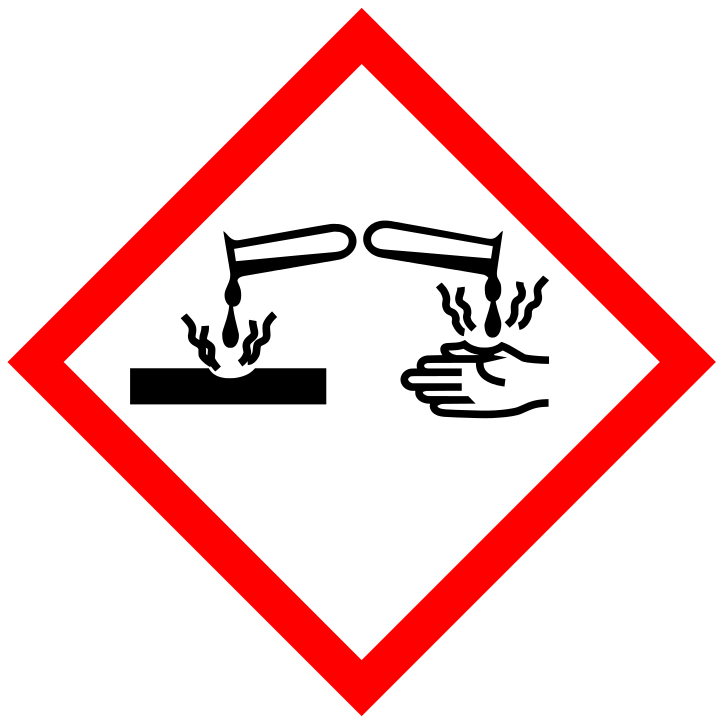 Signal word.                             DangerHazard Statements                  H290 May be corrosive to metals                          	H314 Causes severe skin burns and eye damage.Precautionary Phrase(s)        P280 Wear protective gloves, protective clothing,              eye protection and face protection.				P303+P361+P353 IF ON SKIN (or hair) , Remove immediately all contaminated clothing. Rinse skin with water.				P305+P351+338. IF IN EYES, Rinse cautiously with water for several minutes. Remove contact lenses, if present and easy to do. Continue rinsing.				P310 Immediately call a POISON CENTRE or doctor.				P390 Absorb spillage to prevent material damage 2.3.   Other Hazards 	No other hazards have been identified.3.  Composition / Information on Ingredients 	 3.1.   Substances 	Not applicable 3.2.   Mixtures 	This product includes the ingredients listed below:Name                                                   CAS No.            EC No.           Content          Classification [a]Regulation (EC)    1272/2008Tetrasodium ethylene diamine  tetraacetate                                         64-02-8               200-573-9              <5%           H302,H318,H332	  Sodium silicate                                    1344-09-8          2156874                <5%            H290,H314, H318	  Sodium hydroxide                               1310-73-2          215-185-5         5-15 %          H314 Type 1	  [a] The symbols used are explained in Section 16.4.  First Aid Measures 	 4.1.   Description of First Aid Measures 	 Eye contact                           Wash immediately, abundantly and thoroughly with low-pressure water,for at least 15 minutes . Remove contact lenses if possible and easy to do.If  any  undesirable  symptoms  persist,  obtain  professional  assistance                                                   from a doctor. 	Inhalation                              Remove casualty from exposure while also ensuring one's own safety in doing  so. Consult  a doctor  in case of complaints  if there are any                                                   undesirable symptoms. 	Ingestion                               Wash  mouth  and throat with water  and give water  to drink.   Do not induce vomiting.   Obtain professional assistance from a doctor if there                                                   are any undesirable symptoms. 	Skin contact                          Remove  all  contaminated  clothes  and  footwear  immediately  unless                                                   stuck to skin. Rinse with plenty of soap and water. 	 4.2.   Most Important Symptoms and Effects, both Acute and Delayed 	See Section 11. Exposure to skin or eyes can result in severe burns and irritation. 4.3.   Indication of any Immediate Medical Attention and Special Treatment Needed 		    Treat according to symptoms.5.  Fire fighting Measures 	 5.1.   Extinguishing Media 	Suitable extinguishing media:Suitable extinguishing  media for the surrounding  fire should be used. Use water spray to cool containers.  5.2.   Special Hazards Arising from the Substance or Mixture 	Exposure hazards:              During fire or if heated, toxic gases, CO (Carbon Monoxide) and CO2			          (Carbon Dioxide) may be formed. 5.3.   Advice for Fire-fighters 	Advice for Fire-fighters:      Wear self-contained  breathing  apparatus.  Wear protective  clothing  to prevent contact with skin and eyes.6.  Accidental Release Measures 	 6.1.   Personal Precautions, Protective Equipment and Emergency Procedures 	Mark out the contaminated area with signs and limit access to authorised personnel. Do not attempt to take action without suitable protective clothing – see Section 8. Turn leaking containers leak-side up to prevent the escape of liquid. 6.2.   Environmental Precautions 	Do not allow product to reach sewage system or any water course.  Prevent from spreading (by using oil barriers, for example).  6.3.   Methods and Material for Containment and Cleaning Up 	In the event of spillage, take up bulk with an inert absorbent. Transfer to a container for disposal by an appropriate method. Close the container securely and label the container. 6.4.   Reference to Other Sections 		    See section 1 for emergency contact information	    See section 8 for information on personal protection equipment	    See section  13 for additional waste treatment information.7.  Handling and Storage 	 7.1.   Precautions for Safe Handling 	Avoid contact with eyes, skin and clothing. Keep containers closed. 7.2.   Conditions for Safe Storage, Including any Incompatibilities 	Store in original containers, at a temperature of 5–40 ºC.  Keep containers closed.  Store in a cool, well ventilated area. 7.3.   Specific End Use(s) 	See Section 1.2.8.  Exposure Controls 	 8.1.   Control Parameters 	Name                        CAS No.      EC No.         OE     Value     (8-hour				OE Limit Value (15-minute  reference period)            reference period) 	                        ppm                 mg/m3           ppm                       mg/m3 	  Sodium Hydroxide    1310-73-2     215-185-5                                                                                         2 	 8.2.   Exposure Controls 	 Engineering measures        Ensure  that  there  is  sufficient  ventilation  of  the  areas  in  which  the product is stored and used. Use only in the dosing systems provided for dispensing  product into dish wash machine. Use gloves and eye protection when connecting to the dosing equipment.	Respiratory Protection        Not required  if workspace  is well-ventilated.  Self-contained  breathing                                                   apparatus must be available in case of an emergency. 	  Hand Protection                    Protective gloves (EN 374). 	  Eye Protection                       Safety eyewear (EN 166).  Provide eye wash stations.	  Skin Protection                     Protective clothing and boots. 	Hygiene Protection              Wash hands after contact with product and before commencement  of other activities. 9.  Physical and Chemical Properties 	 9.1.   Information on Basic Physical and Chemical Properties 	 Appearance                           Mobile liquid at ambient temperatures.Colour                                    Clear, pale straw.Odour                                     SlightSolubility (water)                  Highly solubleSolubility (fat)                       Sparingly soluble         pH  (i00%)                                  13 – 14Melting point                        < 0ºC                            Boiling point/boiling               > 100ºCRelative Density                   1.10 – 1.12 (20ºC)       Vapour pressure @ 20 ºC      Not determinedFlash Point                            > 100°  C                     Flammability (solid, gas)   Not flammable   Autoflammability                  Not autoflammable      Partition coefficient (n- octanol/water) 						     Not determined                          Oxidising Properties            Not oxidising                 Explosive Properties               Not determined 	 9.2.   Other Information 		    No further relevant information available.10. Stability and Reactivity 	 10.1. Reactivity 	No  hazardous  reaction  is  anticipated  if  the  instructions/indications   for  handling  and  storage  (seeSection 7) are respected. 10.2. Chemical Stability 	This mixture is stable under the recommended handling and storage conditions described in Section 7. 10.3. Possibility of Hazardous Reactions 	See Section 10.1 and 10.2 10.4. Conditions to Avoid 	Avoid freezing or boiling temperatures. 10.5. Incompatible Materials 	Acids. 10.6. Hazardous Decomposition Products 	Thermal decomposition may result in the release/formation of:– carbon monoxide (CO)– carbon dioxide (CO2) 11. Toxicological Information 	 11.1. Information on Toxicological Effects 	 Symptoms / Routes of Exposure 	Eye Contact                          There  may  be  pain  and  redness.  Eyes  may  water.  Vision  may  be                                                   blurred. 	Ingestion                               There may be soreness and redness of the mouth and throat. Nausea                                                   and stomach pain may occur. 	Inhalation                              There may be irritation of the throat with a feeling of tightness  in the                                                   chest. 	  Skin Contact                          Likely to cause irritation to skin and mucous membranes. 	12. Ecological Information 	 12.1. Toxicity 	Negligible ecotoxicity. 12.2. Persistence and Degradability 	Easily biodegradable 12.3. Bioaccumulative Potential 	Not expected to bioaccumulate. 12.4. Mobility in Soil 	Readily absorbed into soil. 12.5. Results of PBT and vPvB Assessment 		    PBT Not applicable for this product	    vPvB Not applicable for this product. 12.6. Other Adverse Effects 		     No known significant effects or critical hazards.13. Disposal Considerations 	13.1. Waste Treatment Methods 	Avoid pouring into drains or waterways.Avoid contaminating the ground or water with waste.Where practical, waste or surplus material should be recovered and recycled.When disposing of waste or surplus material avoid contact with the eyes and skin.  See Section 8 for personal protective equipment. 14. Transport Information 	 14.1. UN number 	UN 1824 14.2. UN proper shipping name 	Sodium Hydroxide Solution. 14.3. Transport hazard class(es) 	8	ADR/RID 14.4. Packing group 	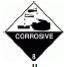  14.5. Environmental hazards 	See section 12. 14.6. Special precautions for user 	Not applicable. 14.7. Transport in bulk according to Annex II of MARPOL73/78 and the IBC Code 	Not applicable. Product is not transported in bulk.15. Regulatory Information 	15.1. Safety, Health and Environmental Regulations / Legislation Specific to the Substance orMixture	   Not applicable 15.2. Chemical Safety Assessment 	A chemical  safety  assessment  has  not  been  carried  out  for  the  substance  or  the  mixture  by the supplier.16. Other Information 	 Explanation of Changes Made in Revising Document 	Revisions to this document are marked with the symbol: Relevant Legislation 	Regulation (EC) No 1907/2006 of the European Parliament and of the Council of 18 December 2006 concerning the Registration, Evaluation, Authorisation and Restriction of Chemicals (REACH) and subsequent amendments.Regulation (EC) No. 1272/2008 on classification, labelling and packaging of substances and mixtures(CLP) and subsequent amendments.  Explanation of Hazard Statements used in Section 3 	 Statement                   ExplanationH290                               May be corrosive to metals     H302                               Harmful if swallowed   H314                               Causes severe skin burns and eye damage    H318                               Causes serious eye damage    H332                               Harmful if inhaled.      Use of This Safety Data Sheet 	This Safety Data Sheet complements and should be used in conjunction with Technical Data Sheets. The information and recommendations  given above are, to the best of the company's knowledge and belief, accurate and reliable as of the date issued, but are offered without guarantee or warranty. They relate to the specific material designated and may not be valid for such material used in combination with any other material or in any process.Conditions  of  use  of  the  material  are  under  the  control  of  the  user,  therefore  it  is  the  user's responsibility  to satisfy himself as to the suitability and completeness  of this information  for his own particular use. It is also the responsibility of the user to take all precautions  required in handling this material.  The  attention  of the user  is drawn  to possible  risks  which  may be incurred  by using  the product for any purpose other than that for which it is intended. The provision of this Safety Data Sheet does not exonerate the user from appraising himself of all regulations governing his activities; for this he is solely responsible.REGISTERED WITH THE POISONS UNIT , BEAUMONT HOSPITAL, DUBLIN.